Publicado en Madrid el 09/07/2019 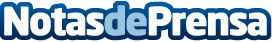 El Mercado de San Miguel se suma al proyecto solidario de AUARA al elegirla como agua oficial de sus puestosLos más de 7 millones de visitantes que cada año acuden a este punto de interés turístico y gastronómico podrán contribuir a mejorar el acceso a agua potable de miles de personas de países en vías de desarrolloDatos de contacto:AUARA678 93 74 46Nota de prensa publicada en: https://www.notasdeprensa.es/el-mercado-de-san-miguel-se-suma-al-proyecto Categorias: Nacional Gastronomía Madrid Restauración Solidaridad y cooperación Otras Industrias http://www.notasdeprensa.es